.Start dancing on lyrics.WALK, WALK, WALK, KICK, STEP, TOUCH, STEP, KICKCOASTER STEP BRUSH, JAZZ BOX CROSSSIDE ROCK CROSS, HOLD, SIDE ROCK CROSS, HOLDSTEP TOUCHES WITH ¼ TURN LEFTEND OF DANCE:  START OVER!!  No tags, no restarts!!ENJOY!!  MrEd325@gmail.comTrack Record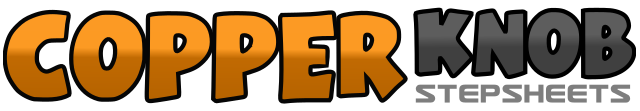 .......Count:32Wall:4Level:Beginner.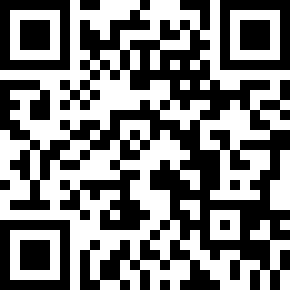 Choreographer:Ed Evangelista (USA) - November 2019Ed Evangelista (USA) - November 2019Ed Evangelista (USA) - November 2019Ed Evangelista (USA) - November 2019Ed Evangelista (USA) - November 2019.Music:Track Record - Miranda LambertTrack Record - Miranda LambertTrack Record - Miranda LambertTrack Record - Miranda LambertTrack Record - Miranda Lambert........1 2 3 4Walk forward R L R, kick L forward5 6 7 8Step back on L, touch R next to L, step forward on R, kick L forward1 2 3 4Step back on L, step R next to L, step forward on L, brush R5 6 7 8Cross R over L, step back on L, step R side right, cross L over R1 2 3 4Step R side right, step L next to R, cross R over L, hold count 45 6 7 8Step L side left, step R next to L, cross L over R, hold count 81 2 3 4Step R side right, touch L next to R, ¼ turn left stepping on L, touch R next to L5 6 7 8Step R side right, touch L next to R, step back on L, touch R next to L 9:00